СВЕРХВЫСОКОПРОЧНЫЙ САМОУПЛОТНЯЮЩИЙСЯ ФИБРОБЕТОН ДЛЯ МОНОЛИТНЫХ КОНСТРУКЦИЙ Семен Суренович КаприеловНИИЖБ им. А.А. Гвоздева, заведующий лабораторией, д. т. н., проф.Игорь Анатольевич ЧилинПредприятие Мастер Бетон, инженер Возрастающие объемы и удачные примеры [1] применения новых модифицированных бетонов с уникальными прочностными, деформативными и технологическими характеристиками, являются хорошей основой для исследований в целях дальнейшего развития и оптимизации как технологии, так и свойств материала. Одним из перспективных ориентиров для движения в этом направлении представляется высокопрочный фибробетон. Хотя бы потому, что благодаря дисперсному армированию можно решить проблему хрупкого разрушения высокопрочного бетона.Высокопрочный (как и сверхвысокопрочный – Ultra High-Strength) сталефибробетон – известный и достаточно исследованный материал. Имеющаяся информация касается, в основном, бетона, полученного из сравнительно жестких (малоподвижных) смесей. Тем не менее, данные о дисперсноармированных бетонах из высокоподвижных или самоуплоняющихся смесей имеются, связаны они с использованием металлической фибры и относятся к бетонам классов по прочности на сжатие ниже В100 [2]. Нами решались задачи получения и исследования свойств сверхвысокопрочного самоуплотняющегося фибробетона классов выше В100 для использования при возведении монолитных конструкций и сооружений. В основе технологии получения такого материала лежит совмещение сверхвысокопрочной матрицы, основной объем которой представляет собой аналог Reactive Powder Concrete [3] – «порошкового бетона» – и стальной фибры.Методика экспериментаОсновные компоненты смесей и их характеристики приводятся ниже.1. Портландцемент марки ПЦ 600 Д0, средней активностью при пропаривании 48,9 МПа, соответствующий ГОСТ 10178.2. Заполнитель – песок кварцевый с включениями известняка, состоящий из набора стандартных фракций от 0 до 5 мм, в котором доля частиц фракций не более 0,63 мм составляла 50 – 65%.3. Органоминеральный модификатор МБ 50К – порошкообразный продукт насыпной плотностью 850 кг/м3, содержащий микрокремнезем, золу-унос, суперпластификатор на основе поликарбоксилатов.4. Стальная фибра волнового профиля (временное сопротивление разрыву не менее 1200 МПа, модуль упругости 200 ГПа). Пределы прочности определяли в соответствии с ГОСТ 10180: при сжатии (R) – испытанием образцов-кубов размером 100100100 мм, при осевом растяжении (Rbt) – испытанием образцов-призм («восьмерок») высотой 490 мм с сечением в зоне предполагаемого разрыва 7070 мм, при изгибе (Rtt) – испытанием призм 100100400 мм. Модули упругости и призменную прочность (Rb) определяли на призмах размером 100100400 мм: начальный модуль – в соответствии с ГОСТ 24452 , динамический – путем измерения резонансной частоты вынужденных колебаний.Все образцы выдерживались в нормальных температурно-влажностных условиях (относительная влажность 95–98%, температура 18–22 ˚С).В табл. 1 приведены составы смесей с указанием содержания основных компонентов и свойства бетонов. В составах №№ 1, 2, 3 постоянным был общий объем активных компонентов матрицы, т.е. «смешанного вяжущего» (цемент + модификатор), воды и заполнителя фракций меньше 0,63 мм, но варьировалось соотношение между вяжущим и заполнителем. В составах №№ 4–8 при стабильном количестве цемента, модификатора, заполнителя и воды, варьировалось содержание фибры.Результаты испытанийО свойствах смесей. Все образцы бетонных смесей (матрицы и армированные фиброй) имели высокую подвижность – расплыв стандартного конуса – в диапазоне 70–75 см и отличались повышенной связностью-нерасслаиваемостью, что приравнивает их к категории самоуплотняющихся. Исключение составил образец № 8 (табл.1), который, вероятно, в связи повышенной дозировкой фибры, имел подвижность – расплыв конуса 62 см. Замещение до 12% «смешанного вяжущего» заполнителем мелких фракций практически не повлияло на реологические свойства смесей.О свойствах бетонов. На рис.1 показаны тенденции изменения прочности на осевое сжатие и растяжение при изгибе в зависимости от количества фибры в бетонной смеси. Таблица 1----------------------------------------------*) Перед чертой указана общая масса заполнителя, за чертой – содержание в нем фракций не более 0,63 мм Как видно из рис. 1, наибольшие значения прочности на растяжение при изгибе, достигаются  при дозировках фибры 150–180 кг/м3, что составляет 2,0–2,3% от объема бетона. Это – своеобразный «порог эффективности» выбранной нами фибры, при котором достигаются лучшие показатели по подвижности смесей и прочности бетона. При меньших дозировках фибры достигается требуемая подвижность смесей, но меньше прочность на растяжение при изгибе, соответственно на осевое растяжение. Превышение этих дозировок приводит к снижению подвижности смесей (см. табл. 1) и практически не способствует приросту прочности. а) Влияние дозировки фибры на прочность при сжатии в возрасте 3, 7 и 28 суток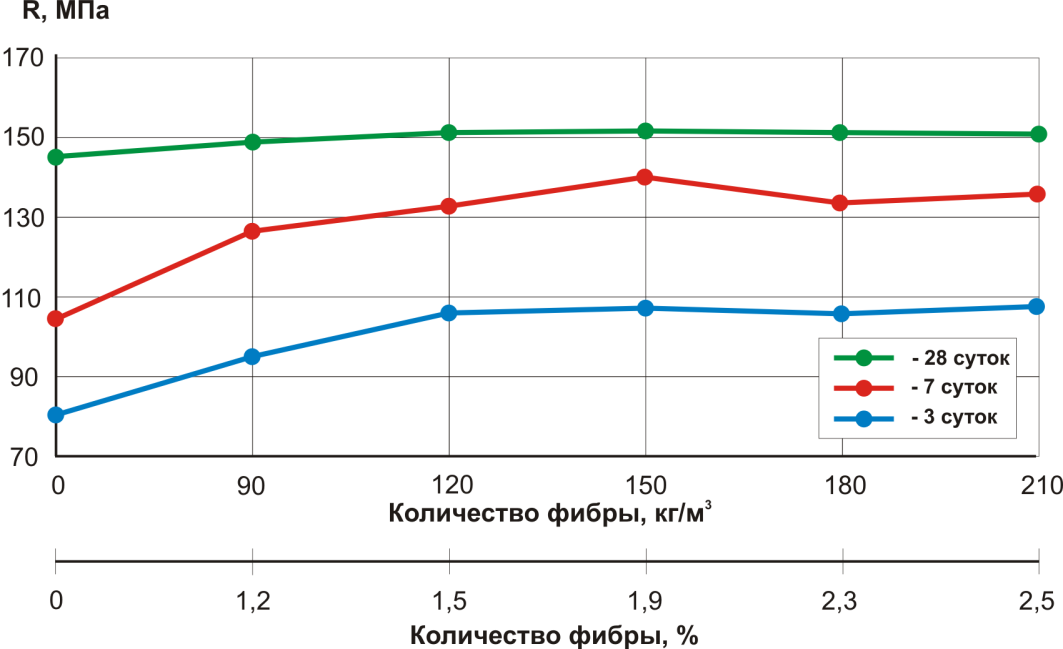 б) Влияние дозировки фибры на растяжение при изгибе в возрасте 3, 7 и 28 суток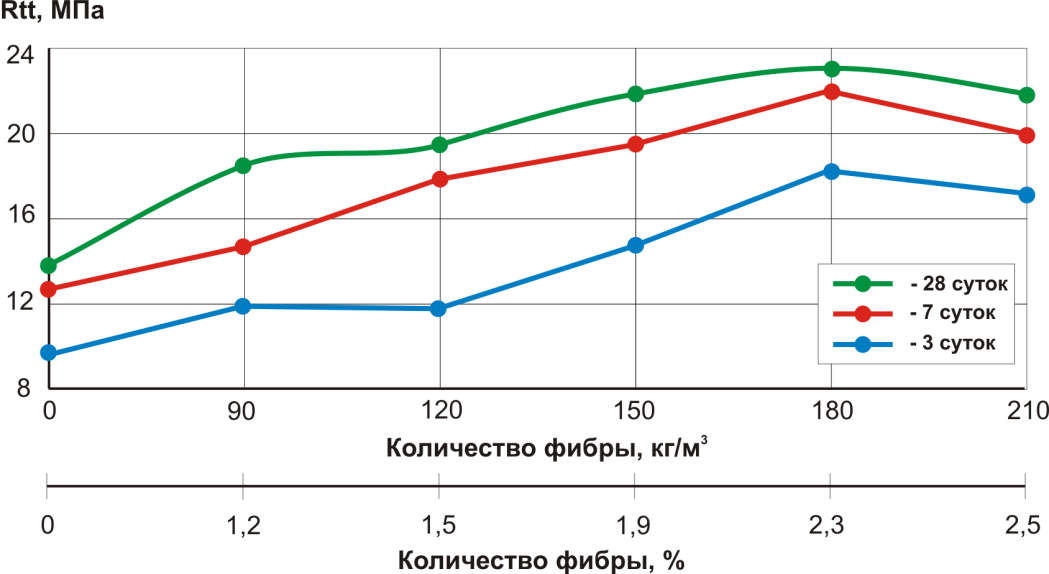 в) Влияние дозировки фибры на прочность при растяжении в возрасте 3, 7 и 28 суток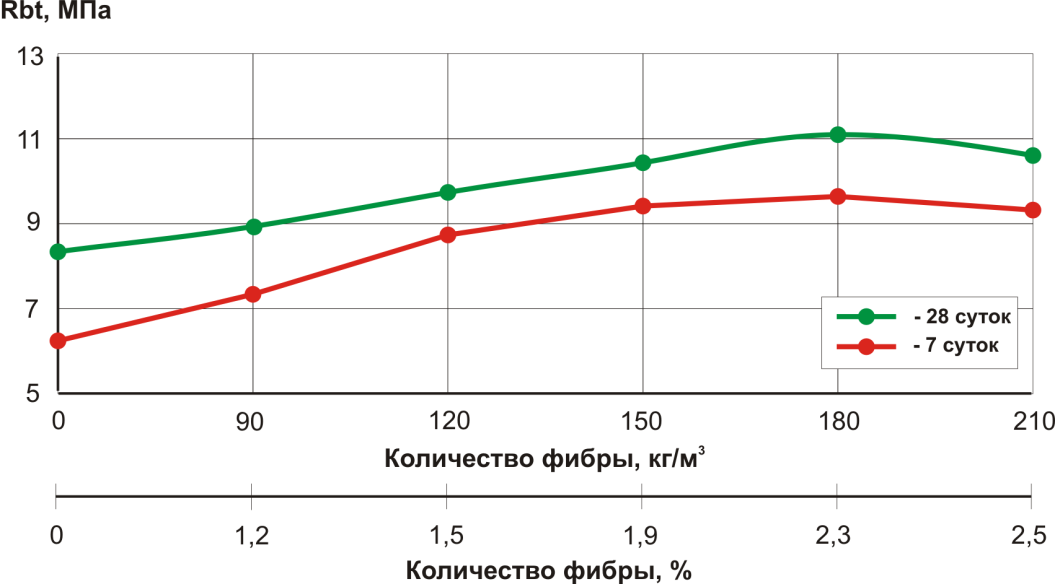 Рис. 1. Влияние дозировки фибры на пределы прочности при сжатии (а),изгибе (б) и осевом растяжении (в)Отметим, что при дозировках фибры на уровне порога эффективности (180 кг/м3) ранее [4] были получены подобные результаты по прочности на сжатие и при изгибе, но другие (заниженные) значения прочности на осевое растяжение. Последнее оказалось следствием специфических особенностей приготовленных для испытаний образцов, которые отличаясь от принятой в ГОСТ 10180, привели к некорректным результатам.На основании полученных данных, с учетом выявленных зависимостей свойств бетонов от состава смесей приготовлены два образца сталефибробетона для определения деформативных характеристик. Один из них – класса В130, другой – сравнительно экономичный – класса В100 из самоуплотняющейся смеси. Особенностями их составов являлось разное количество смешанного вяжущего, соответственно мелких фракций заполнителя, и равные дозировки фибры и воды. Выбор таких бетонов обоснован необходимостью обеспечить максимальное значение предела прочности при осевом растяжении (9-10 МПа) при минимизированной, за счет сокращения расхода цемента и модификатора, стоимости бетонных смесей.  В табл. 2 приведены основные параметры смесей, прочностные и деформативные  свойства указанных бетонов в возрасте 28 сут.Таблица 2Как видно, три показателя качества армированных фиброй бетонов, существенно отличающихся между собой расходом цемента и модификатора, практически одинаковы. Подвижность смесей – расплыв стандартного конуса – остается в диапазоне 70–75 см, что соответствует понятию самоуплотняющийся бетон [5], на одном уровне находятся и значения предела прочности на осевое растяжение (диапазон 9,7–10,1 МПа). Незначительно (менее 5%) различаются прочности на растяжение при изгибе (20,2–21,0 МПа). Более существенно (на 12–18%) отличаются значения пределов прочности при сжатии, начального и динамического модулей упругости. Такие результаты связаны с характеристиками матриц, по-разному воспринимающих сжимающие нагрузки, и положительной ролью дисперсного армирования, которое уменьшает различия между двумя неравнопрочными матрицами, повышая сопротивление материала растягивающим напряжениям и нивелируя значения прочностей на растяжение.Уместно отметить, что значения прочностей и деформативных характеристик получены в возрасте бетонов 28 суток и со временем повышаются. Данные о кинетике изменения характеристик бетонов с органо-минеральным модификатором МБ-50С показывают, что в период от 28 до 180 суток пределы прочности на осевое растяжение и изгиб могут увеличиваться на 28–35% [1, 6]. Производственный и экономический аспект. Производство дисперсноармированного бетона с представленными выше характеристиками может осуществляться с использованием доступных материалов (цемента, органо-минеральных модификаторов, стальной фибры, песка оптимизированной гранулометрии) на традиционном для заводов технологическом оборудовании (смесителях принудительного действия), в дополнение к которому должен быть приспособлен дозатор фибры с трактом подачи. Стоимость бетонов ориентировочно может быть определена по прямым затратам на его производство, т.е. на основании расхода материалов и сложившихся цен на них. В сравнении с высокопрочными тяжелыми бетонами класса В100, которые уже применяются при возведении каркаса высотного здания на одной из площадок «Москва-Сити», стоимость сверхвысокопрочного сталефибробетона классов В110 – В130 из-за присутствия фибры будет в 1,8–2,2 раза выше. Однако целесообразность применения таких бетонов следует оценивать не путем сопоставления стоимости бетонных смесей, а приняв во внимание побочные технические эффекты, позволяющие возводить высокопрочные конструкции и повышать эксплуатационную надежность сооружений.ВыводыСтроительному производству и проектированию может быть предоставлен сверхвысокопрочный самоуплотняющийся сталефибробетон классов от В100 до В130, отличающийся повышенной удобоукладываемостью и технологичностью, со следующими характеристиками:прочность при осевом растяжении(Rbt) не ниже 10 МПа, начальный модуль упругости (Еb) в диапазоне 44–50 ГПа при значениях динамического модуля упругости (Един) 46–55 ГПа.Ориентировочная стоимость таких сверхвысокопрочных дисперсноармированных бетонов может превышать стоимость тяжелого бетона класса В100 в 1,8 -2,2 раза. Однако, экономическая целесообразность их применения должна быть основана не на прямом сравнении затрат на производство бетонных смесей, а на получении следующих эффектов:повышении надежности( несущей способности) констукций и сооружений, подвергаемых экстремальным динамическим и ударным нагрузкам;повышении производительности бетонных работ за счет использования высокоподвижных смесей;замещения массивных несущих конструкций из тяжелого бетона со стержневой арматурой на ажурные дисперсноармированные конструкции из сверхвысокопрочного с соответствующим снижением массы сооружений, увеличением полезных площадей на одной и той же площади застройки. Библиографический списокКаприелов С.С., Шейнфельд А.В., Кардумян Г.С. Новые модифицированные бетоны. // М., ООО «Типография Парадиз», 2010, 258 с.Ambroise J., Rols S., Pera J. Properties of self-leveling concrete reinforced by steel fibers. Proceedings of the 3-d International RILEM Workshop on Reinforced Cement Composites, HPFRCC3, Mainz, 1999, pp.9–17.Каприелов С.С., Батраков В.Г., Шейнфельд А.В. Модифицированные бетоны нового поколения: реальность и перспектива. // Бетон и железобетон № 6, 1999, стр.6–10. Мишина А.В., Чилин И.А., Андрианов А.А.  Физико-технические свойства сверхвысокопрочного сталефибробетона. // Вестник МГСУ № 3, 2011, стр.159–165. The European Guidelines for Self-Compacting Concrete. Specification, Production and Use. BIBM, CEMBUREU, ERMCO, EFCA, EFNARC. – May 2005. – 63p.Каприелов С.С., Шейнфельд А.В., Кардумян Г.С., Дондуков В.Г. Модифицированные высокопрочные мелкозернистые бетоны с улучшенными деформативными характеристиками. // Бетон и железобетон, № 2, 2006, с.2–7.№п/пОсновные компоненты смесей, кг/м3Основные компоненты смесей, кг/м3Основные компоненты смесей, кг/м3Основные компоненты смесей, кг/м3Основные компоненты смесей, кг/м3Основные компоненты смесей, кг/м3В/ЦОбъемАКМ,м3/м3РК,смПрочность бетона в 28 сут, МПаПрочность бетона в 28 сут, МПа№п/пЦементМБ-50КЗаполнитель*)Заполнитель*)ФибраВодаВ/ЦОбъемАКМ,м3/м3РК,смRRttМатрицаМатрицаМатрицаМатрицаМатрицаМатрицаМатрицаМатрицаМатрицаМатрицаМатрицаМатрица1900360870/430--2000,220,8275145,013,828002751010/590--2050,260,8175130,612,137101901160/750--2050,290,8075112,010,5ФибробетонФибробетонФибробетонФибробетонФибробетонФибробетонФибробетонФибробетонФибробетонФибробетонФибробетонФибробетон4880355855/42590901950,220,8075148,718,45875355850/4251201201950,220,8075150,819,46865355845/4201501501930,220,7970151,321,87860355840/4201801801900,220,7970150,823,08860355840/4202102101900,220,7962151,021,8№п/п№п/пВид бетонаОсновные компоненты смесей, кг/м3Основные компоненты смесей, кг/м3Основные компоненты смесей, кг/м3Основные компоненты смесей, кг/м3Основные компоненты смесей, кг/м3В/ЦРК, смПрочность бетона в 28 сут., МПаПрочность бетона в 28 сут., МПаПрочность бетона в 28 сут., МПаПрочность бетона в 28 сут., МПа  Модуль упругости, ГПа  Модуль упругости, ГПа   Фактический класс бетона при коэффи-циенте вариации 10%№п/п№п/пВид бетонаЦементФибраМБ-50КЗаполнителиВодаВ/ЦРК, смRRbRbtRttЕbЕдин   Фактический класс бетона при коэффи-циенте вариации 10%Сверхвысокопрочный бетонСверхвысокопрочный бетонСверхвысокопрочный бетонСверхвысокопрочный бетонСверхвысокопрочный бетонСверхвысокопрочный бетонСверхвысокопрочный бетонСверхвысокопрочный бетонСверхвысокопрочный бетонСверхвысокопрочный бетонСверхвысокопрочный бетонСверхвысокопрочный бетонСверхвысокопрочный бетонСверхвысокопрочный бетонСверхвысокопрочный бетонСверхвысокопрочный бетонСверхвысокопрочный бетон1МатрицаМатрица900-3608701950,2175141,2125,65,512,045,349,3В1242ФибробетонФибробетон8701803508501850,2175145,8132,510,121,049,054,6В128Высокопрочный бетонВысокопрочный бетонВысокопрочный бетонВысокопрочный бетонВысокопрочный бетонВысокопрочный бетонВысокопрочный бетонВысокопрочный бетонВысокопрочный бетонВысокопрочный бетонВысокопрочный бетонВысокопрочный бетонВысокопрочный бетонВысокопрочный бетонВысокопрочный бетонВысокопрочный бетонВысокопрочный бетон3МатрицаМатрица710-19011602050,2970112,0101,64,210,542,844,1В984ФибробетонФибробетон70018019011502000,2970125,0115,49,720,244,246,5В110